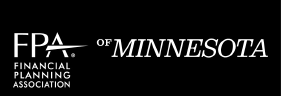 Minnesota Chapter3900 Main Street N.E.Minneapolis, MN  55421Office  (763) 781-1212Fax:  (763) 226-2393                                                                                                                                                                       Web site:  www.fpamn.orgThe FPA of MN Distinguished Service Award FormThe Minnesota Chapter of FPA is seeking nominations for our Annual Distinguished Service Award to be presented at the FPA of MN Symposium.If you know a chapter member, colleague, community leader, volunteer, non-profit organization or company within our Minnesota community that demonstrates a commitment to the highest standards of professional competence, integrity, relationships and stewardship; and whose extraordinary contributions advance the financial planning profession and promote financial literacy, consider nominating them for the FPA of MN Distinguished Service Award.The FPA of MN Distinguished Service Awards recipient is automatically nominated for the following year’s FPA Heart of Financial Planning Distinguished Service Award presented at the FPA National Conference. (Note: The FPA Heart of Financial Planning Distinguished Service Awards accept other individual nominations as well.)Your written nomination should be no longer than two pages, describing why you are recommending the nominee for the FPA of MN Distinguished Service Award.  If you are nominating a non-profit organization or company, focus on the contributions of the organization/company, not an individual.Applications must be received by September 13th.Describe the nominee’s excellence in demonstrating the FPA Core Values:Competence: Our dedication to competence requires not only lifelong learning, but also that we continually assess our ability to appropriately and effectively address the needs of those whom we serve. Integrity: We strive to have ever more congruence between our words and deeds, and to deliver genuine value to those whom we serve.Relationships: We are committed to open, inclusive and respectful relationships, including collaboration among diverse parties on common interests.                                                                         FPA Core Values continued on Page TwoFPA Core Values continued from Page OneStewardship: We recognize our responsibility to act with vision, ever mindful of the effects of our actions on the future.Describe the nominee’s extraordinary contributions that advance the financial planning profession and promote financial literacy. Focus on key points and provide specific examples that support your recommendation. If you are nominating a non-profit organization or company, focus on the contributions of the organization/company, not an individual. Identify your affiliation with the nominee.Send your nomination letter or form via email to office@fpamn.org or mail to:  FPA of Minnesota, 3900 Main Street NE, Columbia Heights, MN  55421Nominees Name:Email Address:                                                                                Phone:Address, City & Zip:Nomination Submitted By: Email Address: 	Phone: